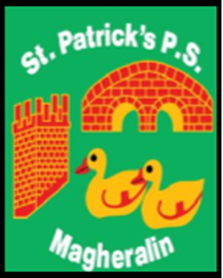 26th January 2022Dear ParentsSince our return to school for the new term, we, alongside many other schools throughout Northern Ireland, have seen the continuation of cases of children testing positive using their Lateral Flow tests.We thank you, our parents, for your support in both testing your children and keeping them off school when necessary. It is only with your partnership that we can keep the number of positive cases to a minimum.As a reminder to be vigilant, a text is sent out each Sunday evening. Please inform the school if you are not receiving these texts.We will also use our website, Schools NI app and Face book page to communicate key messages from PHA, EA and or DE.On a school level we continue to keep measures in place to ensure that we can keep children in school and classes open. The following list of measures is not exhaustive;Classes remain in their bubbles for break / lunch and playtimesTimetables are in place for handwashing and sanitising on arrival and throughout the dayA one-way system is used throughout the schoolRooms are well ventilated with open doors and windows3 x CO2 monitors have been provided by EA to ascertain levels in the rooms. These are moved to various rooms periodically to check and maintain good levelsLimited outside agencies come into school – when this does happen appropriate steps are taken to ensure the safety and well-being of allAn agreed cleaning regime / timetable is in place with the caretaker, who will also focus on touch points each dayStaff have access to Lateral Flow testing and masksAn Alert letter is sent out to parents when we have been made aware of a confirmed case in their child’s class.Information on close contacts for primary school age children is placed on our school websiteOn a parental level we ask that you continue to check your child / children for signs ofnew continuous cough and/orhigh temperature and/or a loss of, or change in, normal sense of taste or smell (anosmia).If your child has any of these symptoms, please keep your child at home and book a PCR test. Please ensure also that if you receive an Alert letter from school, that you test your child at home using a Lateral Flow.It is only when we work together, can we reduce the risk spreading Covid-19 throughout our school community. I thank you for your assistance and continued cooperation.Yours sincerely Mrs M. McGrathPrincipal